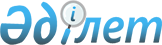 О внесении изменений и дополнений в решение Панфиловского районного маслихата от 19 декабря 2014 года № 5-42-274 "О бюджете Панфиловского района на 2015-2017 годы"
					
			Утративший силу
			
			
		
					Решение Панфиловского районного маслихата Алматинской области от 06 ноября 2015 года № 5-55-369. Зарегистрировано Департаментом юстиции Алматинской области 18 ноября 2015 года № 3567. Утратило силу решением Панфиловского районного маслихата Алматинской области от 01 февраля 2016 года № 5-60-397      Сноска. Утратило силу решением Панфиловского районного маслихата Алматинской области от 01.02.2016 № 5-60-397.

      В соответствиис пунктом 4 статьи 106 Бюджетного кодекса Республики Казахстан от 04 декабря 2008 года, подпунктом 1) пункта 1 статьи 6 Закона Республики Казахстан от 23 января 2001 года "О местном государственном управлении и самоуправлении в Республике Казахстан", Панфиловский районный маслихат РЕШИЛ:

      1. Внести в решение Панфиловского районного маслихата от 19 декабря 2014 года № 5-42-274 "О бюджете Панфиловского района на 2015-2017 годы" (зарегистрированного в Реестре государственной регистрации нормативных правовых актов от 26 декабря 2014 года№2970, опубликованного в районной газете "Жаркент онири" № 2 от 10 января 2015 года), в решение Панфиловского районного маслихата от 6 февраля 2015 года№ 5-43-283 "О внесении изменений в решение Панфиловского районного маслихата от 19 декабря 2014 года № 5-42-274 "О бюджете Панфиловского района на 2015-2017 годы" (зарегистрированного в Реестре государственной регистрации нормативных правовых актов от 12 февраля 2015 года № 3046, опубликованного в районной газете "Жаркент онири"№ 9 от 23 февраля 2015 года), в решение Панфиловского районного маслихата от 26 мая 2015 года № 5-49-335 "О внесении изменений в решение Панфиловского районного маслихата от 19 декабря 2014 года № 5-42-274 "О бюджете Панфиловского района на 2015-2017 годы" (зарегистрированного в Реестре государственной регистрации нормативных правовых актов от 08июня 2015 года № 3197, опубликованного в районной газете "Жаркент онири"№ 25 от 13 июня 2015 года), в решение Панфиловского районного маслихата от 04 сентября 2015 года № 5-53-360 "О внесении изменений в решение Панфиловского районного маслихата от 19 декабря 2014 года № 5-42-274 "О бюджете Панфиловского района на 2015-2017 годы" (зарегистрированного в Реестре государственной регистрации нормативных правовых актов от 11сентября 2015 года № 3409, опубликованного в районной газете "Жаркент онири"№ 39 от 18сентября 2015 года) следующие изменения и дополнения: 

      пункт 1 указанного решения изложить в новой редакции:

      "1. Утвердить районный бюджет на 2015-2017 годы, согласно приложениям 1, 2, 3 соответственно, в том числе на 2015 год в следующих объемах: 

      1) доходы 8713050 тысяч тенге, в том числе: 

      налоговые поступления1517630 тысяч тенге; 

      неналоговые поступления 64141 тысяч тенге; 

      поступления от продажи основного капитала 44870 тысяч тенге;

      поступления трансфертов 7086409 тысяч тенге, в том числе: 

      целевые текущие трансферты 1955695 тысяч тенге; 

      целевые трансферты на развитие 1420819 тысяч тенге; 

      субвенция3709895 тысяч тенге; 

      2) затраты 8882816 тысяч тенге; 

      3) чистое бюджетное кредитование 28825 тысяч тенге, в том числе: бюджетные кредиты37802 тысяч тенге;

      погашение бюджетных кредитов 8977тысяч тенге; 

      4) сальдо по операциям с финансовыми активами 4000 тысяч тенге;

      5) дефицит (профицит) бюджета (-) 202591 тысяч тенге; 

      6) финансирование дефицита (использование профицита) бюджета 202591 тысяч тенге.";

      дополнить пунктом 3-1:

      "3-1. Учесть, что в районном бюджете на 2015 год предусмотрены трансферты органам местного самоуправления в сумме 1888 тысяч тенге, согласно приложению 5.

      Акимам города районного значения, сельских округов обеспечить эффективное использование бюджетных средств, поступающих на контрольный счет наличности местного самоуправления.".

      2. Приложение 1 к указанному решению изложить в новой редакции согласно приложению 1 к настоящему решению.

      3. Указанное решение дополнить приложением 5 согласно приложению 2 к настоящему решению.

      4. Контроль за исполнением настоящего решения возложить на постоянную комиссию Панфиловского районного маслихата "По вопросам бюджета, экономики, аграрным, предпринимательства, производства, автомобильных дорог и строительства".

      5. Возложить на руководителя государственного учреждения "Отдел экономики и бюджетного планирования Панфиловского района" (по согласованию С. К. Рамазанова) опубликование настоящего решения после государственной регистрации в органах юстиции в официальных и периодических печатных изданиях,а также на интернет-ресурсе, определяемом Правительством Республики Казахстан, и на интернет-ресурсе районного маслихата.

      6. Настоящее решение вводится в действие с 1 января 2015 года.

 Бюджет Панфиловского района на 2015 год
					© 2012. РГП на ПХВ «Институт законодательства и правовой информации Республики Казахстан» Министерства юстиции Республики Казахстан
				
      Председатель сессии

      Панфиловского районного маслихата

М. Онласынов 

      Секретарь Панфиловского 

      районного маслихата

Т. Оспанов
Приложение 1 к решению Панфиловского районного маслихата от 6 ноября 2015 года № 5-55-369 "О внесении изменений и дополнений в решение Панфиловского районного маслихата от 19 декабря 2014 года № 5-42-274 "О бюджете Панфиловского района на 2015-2017 годы"Приложение 1 утвержденное решением Панфиловского районного маслихата от 19 декабря 2014 года № 5-42-274 "О бюджете Панфиловского района на 2015-2017 годы"Категория

Категория

Категория

Категория

Сумма (тысяч тенге)

Класс

Класс

Класс

Сумма (тысяч тенге)

Подкласс

Подкласс

Сумма (тысяч тенге)

Наименование

Сумма (тысяч тенге)

1

2

3

4

5

1. Доходы

8713050

1

Налоговые поступления

1517630

01

Подоходный налог

14568

2

Индивидуальный подоходный налог

14568

04

Hалоги на собственность

1414865

1

Hалоги на имущество

1272497

3

Земельный налог

17015

4

Hалог на транспортные средства

121704

5

Единый земельный налог

3649

05

Внутренние налоги на товары, работы и услуги

58467

2

Акцизы

10635

3

Поступления за использование природных и других ресурсов

11027

4

Сборы за ведение предпринимательской и профессиональной деятельности

34180

5

Налог на игорный бизнес

2625

08

Обязательные платежи, взимаемые за совершение юридически значимых действий и (или) выдачу документов уполномоченными на то государственными органами или должностными лицами

29730

1

Государственная пошлина

29730

2

Неналоговые поступления

64141

01

Доходы от государственной собственности

7487

5

Доходы от аренды имущества, находящегося в государственной собственности

7487

06

Прочие неналоговые поступления

56654

1

Прочие неналоговые поступления

56654

3

Поступления от продажи основного капитала

44870

03

Продажа земли и нематериальных активов

44870

1

Продажа земли

44870

4

Поступления трансфертов

7086409

02

Трансферты из вышестоящих органов государственного управления

7086409

2

Трансферты из областного бюджета

7086409

Функциональная группа

Функциональная группа

Функциональная группа

Функциональная группа

Функциональная группа

Сумма (тысяч тенге)

Функциональная подгруппа

Функциональная подгруппа

Функциональная подгруппа

Функциональная подгруппа

Сумма (тысяч тенге)

Администратор бюджетных программ

Администратор бюджетных программ

Администратор бюджетных программ

Сумма (тысяч тенге)

Бюджетная программа

Бюджетная программа

Сумма (тысяч тенге)

Наименование

Сумма (тысяч тенге)

1

2

3

4

5

6

2. Затраты

8882816

01

Государственные услуги общего характера

379442

1

Представительные, исполнительные и другие органы, выполняющие общие функции государственного управления

342087

112

Аппарат маслихата района (города областного значения)

15299

001

Услуги по обеспечению деятельности маслихата района (города областного значения)

14984

003

Капитальные расходы государственного органа 

315

122

Аппарат акима района (города областного значения)

88189

001

Услуги по обеспечению деятельности акима района (города областного значения)

86089

003

Капитальные расходы государственного органа 

2100

123

Аппарат акима района в городе, города районного значения, поселка, села, сельского округа

238599

001

Услуги по обеспечению деятельности акима района в городе, города районного значения, поселка, села, сельского округа

233447

022

Капитальные расходы государственного органа

5152

2

Финансовая деятельность

17926

452

Отдел финансов района (города областного значения)

17926

001

Услуги по реализации государственной политики в области исполнения бюджета и управления коммунальной собственностью района (города областного значения)

15543

003

Проведение оценки имущества в целях налогообложения

1294

010

Приватизация, управление коммунальным имуществом, постприватизационная деятельность и регулирование споров, связанных с этим 

929

018

Капитальные расходы государственного органа 

160

5

Планирование и статистическая деятельность

19429

453

Отдел экономики и бюджетного планирования района (города областного значения)

19429

001

Услуги по реализации государственной политики в области формирования и развития экономической политики, системы государственного планирования

19008

004

Капитальные расходы государственного органа 

421

02

Оборона

71737

1

Военные нужды

2446

122

Аппарат акима района (города областного значения)

2446

005

Мероприятия в рамках исполнения всеобщей воинской обязанности

2446

2

Организация работы по чрезвычайным ситуациям

69291

122

Аппарат акима района (города областного значения)

69291

006

Предупреждение и ликвидация чрезвычайных ситуаций масштаба района (города областного значения)

68365

007

Мероприятия по профилактике и тушению степных пожаров районного (городского) масштаба, а также пожаров в населенных пунктах, в которых не созданы органы государственной противопожарной службы

926

03

Общественный порядок, безопасность, правовая, судебная, уголовно-исполнительная деятельность

19532

9

Прочие услуги в области общественного порядка и безопасности

19532

485

Отдел пассажирского транспорта и автомобильных дорог района (города областного значения)

19532

021

Обеспечение безопасности дорожного движения в населенных пунктах

19532

04

Образование

5268614

1

Дошкольное воспитание и обучение

472911

464

Отдел образования района (города областного значения)

472911

009

Обеспечение деятельности организаций дошкольного воспитания и обучения

58226

040

Реализация государственного образовательного заказа в дошкольных организациях образования

414685

2

Начальное, основное среднее и общее среднее образование

4191235

123

Аппарат акима района в городе, города районного значения, поселка, села, сельского округа

2972

005

Организация бесплатного подвоза учащихся до школы и обратно в сельской местности

2972

464

Отдел образования района (города областного значения)

4159334

003

Общеобразовательное обучение

4130717

006

Дополнительное образование для детей

28617

465

Отдел физической культуры и спорта района (города областного значения)

28929

017

Дополнительное образование для детей и юношества по спорту

28929

9

Прочие услуги в области образования

604468

464

Отдел образования района (города областного значения)

489639

001

Услуги по реализации государственной политики на местном уровне в области образования 

14547

004

Информатизация системы образования в государственных учреждениях образования района (города областного значения)

15000

005

Приобретение и доставка учебников, учебно-методических комплексов для государственных учреждений образования района (города областного значения)

164022

012

Капитальные расходы государственного органа 

200

015

Ежемесячная выплата денежных средств опекунам (попечителям) на содержание ребенка-сироты (детей-сирот), и ребенка (детей), оставшегося без попечения родителей

37606

022

Выплата единовременных денежных средств Казахстанским гражданам, усыновившим (удочерившим) ребенка (детей)-сироту и ребенка (детей), оставшегося без попечения родителей

300

067

Капитальные расходы подведомственных государственных учреждений и организаций

257964

467

Отдел строительства района (города областного значения)

114829

037

Строительство и реконструкция объектов образования

114829

06

Социальная помощь и социальное обеспечение

280207

2

Социальная помощь

248375

451

Отдел занятости и социальных программ района (города областного значения)

248375

002

Программа занятости

52280

004

Оказание социальной помощи на приобретение топлива специалистам здравоохранения, образования, социального обеспечения, культуры, спорта и ветеринарии в сельской местности в соответствии с законодательством Республики Казахстан

27065

005

Государственная адресная социальная помощь

244

006

Оказание жилищной помощи 

1435

007

Социальная помощь отдельным категориям нуждающихся граждан по решениям местных представительных органов

16258

010

Материальное обеспечение детей-инвалидов, воспитывающихся и обучающихся на дому

4778

014

Оказание социальной помощи нуждающимся гражданам на дому

34518

016

Государственные пособия на детей до 18 лет

72591

017

Обеспечение нуждающихся инвалидов обязательными гигиеническими средствами и предоставление услуг специалистами жестового языка, индивидуальными помощниками в соответствии с индивидуальной программой реабилитации инвалида

17876

052

Проведение мероприятий, посвященных семидесятилетию Победы в Великой Отечественной войне

21330

9

Прочие услуги в области социальной помощи и социального обеспечения

31832

451

Отдел занятости и социальных программ района (города областного значения)

31832

001

Услуги по реализации государственной политики на местном уровне в области обеспечения занятости и реализации социальных программ для населения

28130

011

Оплата услуг по зачислению, выплате и доставке пособий и других социальных выплат

1831

021

Капитальные расходы государственного органа 

200

050

Реализация плана мероприятий по обеспечению прав и улучшению качества жизни инвалидов

1671

07

Жилищно-коммунальное хозяйство

1500436

1

Жилищное хозяйство

238125

463

Отдел земельных отношений района (города областного значения)

3228

016

Изъятие земельных участков для государственных нужд 

3228

464

Отдел образования района (города областного значения)

2700

026

Ремонт объектов в рамках развития городов и сельских населенных пунктов по дорожной карте занятости 2020

2700

467

Отдел строительства района (города областного значения)

185962

003

Проектирование и (или) строительство, реконструкция жилья коммунального жилищного фонда

118149

004

Проектирование, развитие и (или) обустройство инженерно-коммуникационной инфраструктуры

67813

487

Отдел жилищно-коммунального хозяйства и жилищной инспекции района (города областного значения)

46235

001

Услуги по реализации государственной политики на местном уровне в области жилищно-коммунального хозяйства и жилищного фонда

17156

003

Капитальные расходы государственного органа 

120

006

Обеспечение жильем отдельных категорий граждан

28959

2

Коммунальное хозяйство

1143428

123

Аппарат акима района в городе, города районного значения, поселка, села, сельского округа

919

014

Организация водоснабжения населенных пунктов

919

487

Отдел жилищно-коммунального хозяйства и жилищной инспекции района (города областного значения)

1142509

016

Функционирование системы водоснабжения и водоотведения

75279

028

Развитие коммунального хозяйства

532544

029

Развитие системы водоснабжения и водоотведения 

534686

3

Благоустройство населенных пунктов

118883

123

Аппарат акима района в городе, города районного значения, поселка, села, сельского округа

83683

008

Освещение улиц населенных пунктов

22627

009

Обеспечение санитарии населенных пунктов

5380

011

Благоустройство и озеленение населенных пунктов

55676

487

Отдел жилищно-коммунального хозяйства и жилищной инспекции района (города областного значения)

35200

025

Освещение улиц населенных пунктов

1781

030

Благоустройство и озеленение населенных пунктов

33419

08

Культура, спорт, туризм и информационное пространство

179114

1

Деятельность в области культуры

102593

455

Отдел культуры и развития языков района (города областного значения)

102593

003

Поддержка культурно-досуговой работы

102593

2

Спорт

10404

465

Отдел физической культуры и спорта района (города областного значения)

10404

001

Услуги по реализации государственной политики на местном уровне в сфере физической культуры и спорта

5562

004

Капитальные расходы государственного органа 

120

006

Проведение спортивных соревнований на районном (города областного значения) уровне

534

007

Подготовка и участие членов сборных команд района (города областного значения) по различным видам спорта на областных спортивных соревнованиях

4188

3

Информационное пространство

39905

455

Отдел культуры и развития языков района (города областного значения)

37487

006

Функционирование районных (городских) библиотек

36583

007

Развитие государственного языка и других языков народа Казахстана

904

456

Отдел внутренней политики района (города областного значения)

2418

002

Услуги по проведению государственной информационной политики

2418

9

Прочие услуги по организации культуры, спорта, туризма и информационного пространства

26212

455

Отдел культуры и развития языков района (города областного значения)

12647

001

Услуги по реализации государственной политики на местном уровне в области развития языков и культуры

5927

010

Капитальные расходы государственного органа 

120

032

Капитальные расходы подведомственных государственных учреждений и организаций

6600

456

Отдел внутренней политики района (города областного значения)

13565

001

Услуги по реализации государственной политики на местном уровне в области информации, укрепления государственности и формирования социального оптимизма граждан

13445

006

Капитальные расходы государственного органа 

120

10

Сельское, водное, лесное, рыбное хозяйство, особо охраняемые природные территории, охрана окружающей среды и животного мира, земельные отношения

246226

1

Сельское хозяйство

105347

453

Отдел экономики и бюджетного планирования района (города областного значения)

9054

099

Реализация мер по оказанию социальной поддержки специалистов

9054

462

Отдел сельского хозяйства района (города областного значения)

72291

001

Услуги по реализации государственной политики на местном уровне в сфере сельского хозяйства

72171

006

Капитальные расходы государственного органа 

120

473

Отдел ветеринарии района (города областного значения)

24002

001

Услуги по реализации государственной политики на местном уровне в сфере ветеринарии

13553

003

Капитальные расходы государственного органа 

470

006

Организация санитарного убоя больных животных

821

007

Организация отлова и уничтожения бродячих собак и кошек

1500

008

Возмещение владельцам стоимости изымаемых и уничтожаемых больных животных, продуктов и сырья животного происхождения

1754

009

Проведение ветеринарных мероприятий по энзоотическим болезням животных

3516

010

Проведение мероприятий по идентификации сельскохозяйственных животных

2388

6

Земельные отношения

10572

463

Отдел земельных отношений района (города областного значения)

10572

001

Услуги по реализации государственной политики в области регулирования земельных отношений на территории района (города областного значения)

10202

007

Капитальные расходы государственного органа 

370

9

Прочие услуги в области сельского, водного, лесного, рыбного хозяйства, охраны окружающей среды и земельных отношений

130307

473

Отдел ветеринарии района (города областного значения)

130307

011

Проведение противоэпизоотических мероприятий

130307

11

Промышленность, архитектурная, градостроительная и строительная деятельность

21735

2

Архитектурная, градостроительная и строительная деятельность

21735

467

Отдел строительства района (города областного значения)

12258

001

Услуги по реализации государственной политики на местном уровне в области строительства

12138

017

Капитальные расходы государственного органа 

120

468

Отдел архитектуры и градостроительства района (города областного значения)

9477

001

Услуги по реализации государственной политики в области архитектуры и градостроительства на местном уровне 

9357

004

Капитальные расходы государственного органа 

120

12

Транспорт и коммуникации

805850

1

Автомобильный транспорт

799546

485

Отдел пассажирского транспорта и автомобильных дорог района (города областного значения)

799546

022

Развитие транспортной инфраструктуры

48798

023

Обеспечение функционирования автомобильных дорог

750748

9

Прочие услуги в сфере транспорта и коммуникаций

6304

485

Отдел пассажирского транспорта и автомобильных дорог района (города областного значения)

6304

001

Услуги по реализации государственной политики на местном уровне в области пассажирского транспорта и автомобильных дорог 

6184

003

Капитальные расходы государственного органа 

120

13

Прочие

89260

3

Поддержка предпринимательской деятельности и защита конкуренции

7387

469

Отдел предпринимательства района (города областного значения)

7387

001

Услуги по реализации государственной политики на местном уровне в области развития предпринимательства

7267

004

Капитальные расходы государственного органа 

120

9

Прочие

81873

123

Аппарат акима района в городе, города районного значения, поселка, села, сельского округа

71532

040

Реализация мер по содействию экономическому развитию регионов в рамках программы "Развитие регионов" 

71532

452

Отдел финансов района (города областного значения)

10341

012

Резерв местного исполнительного органа района (города областного значения) 

10341

14

Обслуживание долга

14

1

Обслуживание долга

14

452

Отдел финансов района (города областного значения)

14

013

Обслуживание долга местных исполнительных органов по выплате вознаграждений и иных платежей по займам из областного бюджета

14

15

Трансферты

20649

1

Трансферты

20649

452

Отдел финансов района (города областного значения)

20649

006

Возврат неиспользованных (недоиспользованных) целевых трансфертов

18758

016

Возврат, использованных не по целевому назначению целевых трансфертов

3

051

Трансферты органам местного самоуправления

1888

3. Чистое бюджетное кредитование

28825

Бюджетные кредиты

37802

10

Сельское, водное, лесное, рыбное хозяйство, особо охраняемые природные территории, охрана окружающей среды и животного мира, земельные отношения

37802

1

Сельское хозяйство

37802

453

Отдел экономики и бюджетного планирования района (города областного значения)

37802

006

Бюджетные кредиты для реализации мер социальной поддержки специалистов

37802

Категория

Категория

Категория

Категория

Сумма (тысяч тенге)

Класс

Класс

Класс

Сумма (тысяч тенге)

Подкласс

Подкласс

Сумма (тысяч тенге)

Наименование

Сумма (тысяч тенге)

1

2

3

4

5

5

Погашение бюджетных кредитов

8977

01

Погашение бюджетных кредитов

8977

1

Погашение бюджетных кредитов, выданных из государственного бюджета

8977

Функциональная группа

Функциональная группа

Функциональная группа

Функциональная группа

Функциональная группа

Сумма (тысяч тенге)

Функциональная подгруппа

Функциональная подгруппа

Функциональная подгруппа

Функциональная подгруппа

Сумма (тысяч тенге)

Администратор бюджетных программ

Администратор бюджетных программ

Администратор бюджетных программ

Сумма (тысяч тенге)

Бюджетная программа

Бюджетная программа

Сумма (тысяч тенге)

Наименование

Сумма (тысяч тенге)

1

2

3

4

5

6

 4. Сальдо по операциям с финансовыми активами

4000

Приобретение финансовых активов

4000

13

Прочие

4000

9

Прочие

4000

456

Отдел внутренней политики района (города областного значения)

4000

065

Формирование или увеличение уставного капитала юридических лиц

4000

Категория

Категория

Категория

Категория

Сумма (тысяч тенге)

Класс

Класс

Класс

Сумма (тысяч тенге)

Подкласс

Подкласс

Сумма (тысяч тенге)

Наименование

Сумма (тысяч тенге)

1

2

3

4

5

Поступления от продажи финансовых активов государства

0

Категория

Категория

Категория

Категория

Сумма (тысяч тенге)

Класс

Класс

Класс

Сумма (тысяч тенге)

Подкласс

Подкласс

Сумма (тысяч тенге)

Наименование

Сумма (тысяч тенге)

1

2

3

4

5

5. Дефицит (профицит) бюджета

-202591

6. Финансирование дефицита (использование профицита) бюджета

202591

7

Поступления займов

37802

01

Внутренние государственные займы

37802

2

Договоры займа

37802

8

Используемые остатки бюджетных средств

173766

01

Остатки бюджетных средств

173766

1

Свободные остатки бюджетных средств

173766

Функциональная группа

Функциональная группа

Функциональная группа

Функциональная группа

Функциональная группа

Функциональная группа

Сумма (тысяч тенге)

Сумма (тысяч тенге)

Функциональная подгруппа

Функциональная подгруппа

Функциональная подгруппа

Функциональная подгруппа

Функциональная подгруппа

Сумма (тысяч тенге)

Сумма (тысяч тенге)

Администратор бюджетных программ

Администратор бюджетных программ

Администратор бюджетных программ

Администратор бюджетных программ

Сумма (тысяч тенге)

Сумма (тысяч тенге)

Бюджетная программа

Бюджетная программа

Бюджетная программа

Сумма (тысяч тенге)

Сумма (тысяч тенге)

Наименование

Наименование

Сумма (тысяч тенге)

Сумма (тысяч тенге)

1

2

3

4

5

5

6

6

16

Погашение займов

Погашение займов

8977

8977

1

Погашение займов

Погашение займов

8977

8977

452

Отдел финансов района (города областного значения)

Отдел финансов района (города областного значения)

8977

8977

008

Погашение долга местного исполнительного органа перед вышестоящим бюджетом

Погашение долга местного исполнительного органа перед вышестоящим бюджетом

8977

8977

Приложение 2 к решению Панфиловского районного маслихата от 6 ноября 2015 года № 5-55-369 "О внесении изменений и дополнений в решение Панфиловского районногомаслихата от 19 декабря 2014 года № 5-42-274 "О бюджете Панфиловского района на 2015-2017 годы"

Приложение 5 к решению Панфиловского районного маслихата от 19 декабря 2014 года № 5-42-274 "О бюджете Панфиловского района на 2015-2017 годы"

Распределение трансфертов органам местного самоуправления

 

Приложение 2 к решению Панфиловского районного маслихата от 6 ноября 2015 года № 5-55-369 "О внесении изменений и дополнений в решение Панфиловского районногомаслихата от 19 декабря 2014 года № 5-42-274 "О бюджете Панфиловского района на 2015-2017 годы"

Приложение 5 к решению Панфиловского районного маслихата от 19 декабря 2014 года № 5-42-274 "О бюджете Панфиловского района на 2015-2017 годы"

Распределение трансфертов органам местного самоуправления

 

Приложение 2 к решению Панфиловского районного маслихата от 6 ноября 2015 года № 5-55-369 "О внесении изменений и дополнений в решение Панфиловского районногомаслихата от 19 декабря 2014 года № 5-42-274 "О бюджете Панфиловского района на 2015-2017 годы"

Приложение 5 к решению Панфиловского районного маслихата от 19 декабря 2014 года № 5-42-274 "О бюджете Панфиловского района на 2015-2017 годы"

Распределение трансфертов органам местного самоуправления

 

Приложение 2 к решению Панфиловского районного маслихата от 6 ноября 2015 года № 5-55-369 "О внесении изменений и дополнений в решение Панфиловского районногомаслихата от 19 декабря 2014 года № 5-42-274 "О бюджете Панфиловского района на 2015-2017 годы"

Приложение 5 к решению Панфиловского районного маслихата от 19 декабря 2014 года № 5-42-274 "О бюджете Панфиловского района на 2015-2017 годы"

Распределение трансфертов органам местного самоуправления

 

Приложение 2 к решению Панфиловского районного маслихата от 6 ноября 2015 года № 5-55-369 "О внесении изменений и дополнений в решение Панфиловского районногомаслихата от 19 декабря 2014 года № 5-42-274 "О бюджете Панфиловского района на 2015-2017 годы"

Приложение 5 к решению Панфиловского районного маслихата от 19 декабря 2014 года № 5-42-274 "О бюджете Панфиловского района на 2015-2017 годы"

Распределение трансфертов органам местного самоуправления

 

Приложение 2 к решению Панфиловского районного маслихата от 6 ноября 2015 года № 5-55-369 "О внесении изменений и дополнений в решение Панфиловского районногомаслихата от 19 декабря 2014 года № 5-42-274 "О бюджете Панфиловского района на 2015-2017 годы"

Приложение 5 к решению Панфиловского районного маслихата от 19 декабря 2014 года № 5-42-274 "О бюджете Панфиловского района на 2015-2017 годы"

Распределение трансфертов органам местного самоуправления

 

Приложение 2 к решению Панфиловского районного маслихата от 6 ноября 2015 года № 5-55-369 "О внесении изменений и дополнений в решение Панфиловского районногомаслихата от 19 декабря 2014 года № 5-42-274 "О бюджете Панфиловского района на 2015-2017 годы"

Приложение 5 к решению Панфиловского районного маслихата от 19 декабря 2014 года № 5-42-274 "О бюджете Панфиловского района на 2015-2017 годы"

Распределение трансфертов органам местного самоуправления

 

№

Наименование 

Наименование 

Наименование 

Наименование 

Сумма (тысяч тенге) 

Сумма (тысяч тенге) 

Всего

Всего

Всего

Всего

1888

1888

1

Государственное учреждение "Аппарат акимаБаскунчинского сельского округа" 

Государственное учреждение "Аппарат акимаБаскунчинского сельского округа" 

Государственное учреждение "Аппарат акимаБаскунчинского сельского округа" 

Государственное учреждение "Аппарат акимаБаскунчинского сельского округа" 

46

46

2

Государственное учреждение "Аппарат акимаКонуроленского сельского округа" 

Государственное учреждение "Аппарат акимаКонуроленского сельского округа" 

Государственное учреждение "Аппарат акимаКонуроленского сельского округа" 

Государственное учреждение "Аппарат акимаКонуроленского сельского округа" 

50

50

3

Государственное учреждение "Аппарат акимаУлкенагашского сельского округа" 

Государственное учреждение "Аппарат акимаУлкенагашского сельского округа" 

Государственное учреждение "Аппарат акимаУлкенагашского сельского округа" 

Государственное учреждение "Аппарат акимаУлкенагашского сельского округа" 

62

62

4

Государственное учреждение "Аппарат акима города Жаркент" 

Государственное учреждение "Аппарат акима города Жаркент" 

Государственное учреждение "Аппарат акима города Жаркент" 

Государственное учреждение "Аппарат акима города Жаркент" 

1052

1052

5

Государственное учреждение "Аппарат акимаУшаралского сельского округа" 

Государственное учреждение "Аппарат акимаУшаралского сельского округа" 

Государственное учреждение "Аппарат акимаУшаралского сельского округа" 

Государственное учреждение "Аппарат акимаУшаралского сельского округа" 

674

674

6

Государственное учреждение "Аппарат акимаУлкеншыганского сельского округа"

Государственное учреждение "Аппарат акимаУлкеншыганского сельского округа"

Государственное учреждение "Аппарат акимаУлкеншыганского сельского округа"

Государственное учреждение "Аппарат акимаУлкеншыганского сельского округа"

4

4

